Домашнее задание для 1 ОИИ от 16.01.21.Нота "Си" 2-й октавы.Запомнить расположение на нотном стане: пишется над нотным станом над первой добавочной линеечкой.ФотоПрописать две строчки нотного стана.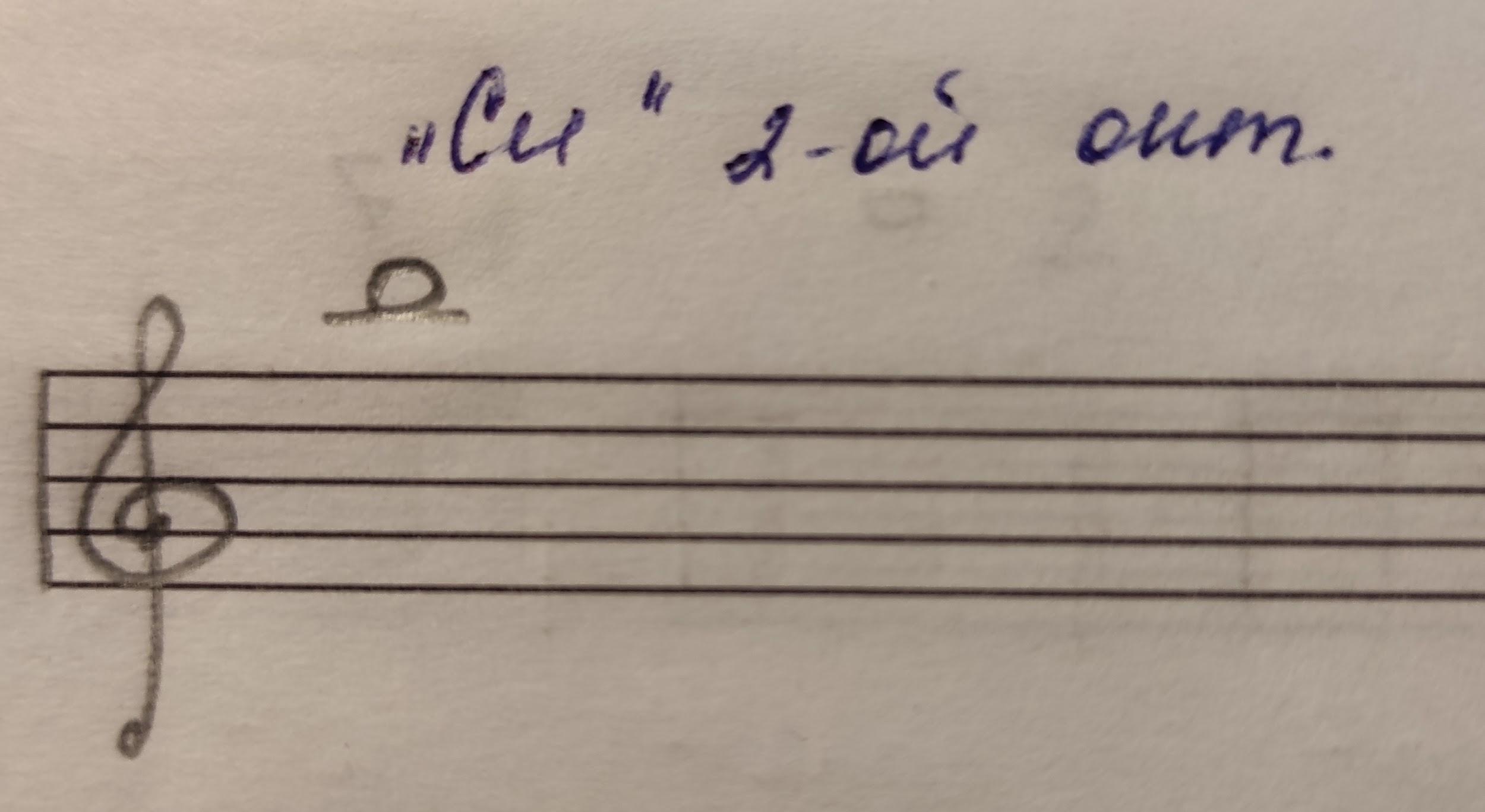 "Дождик", разбор.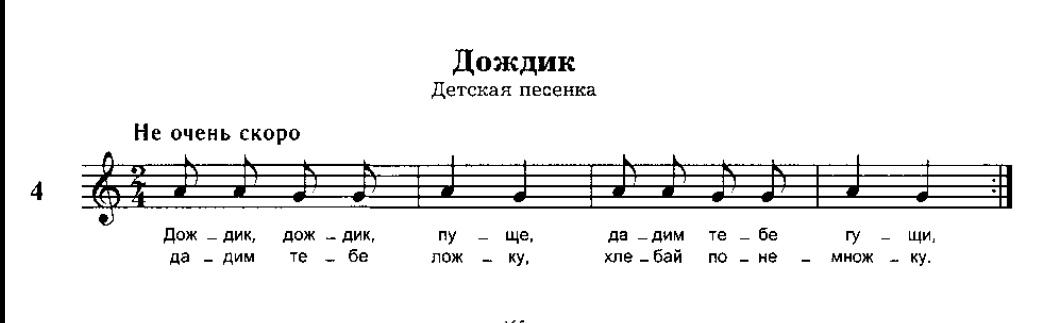 Видео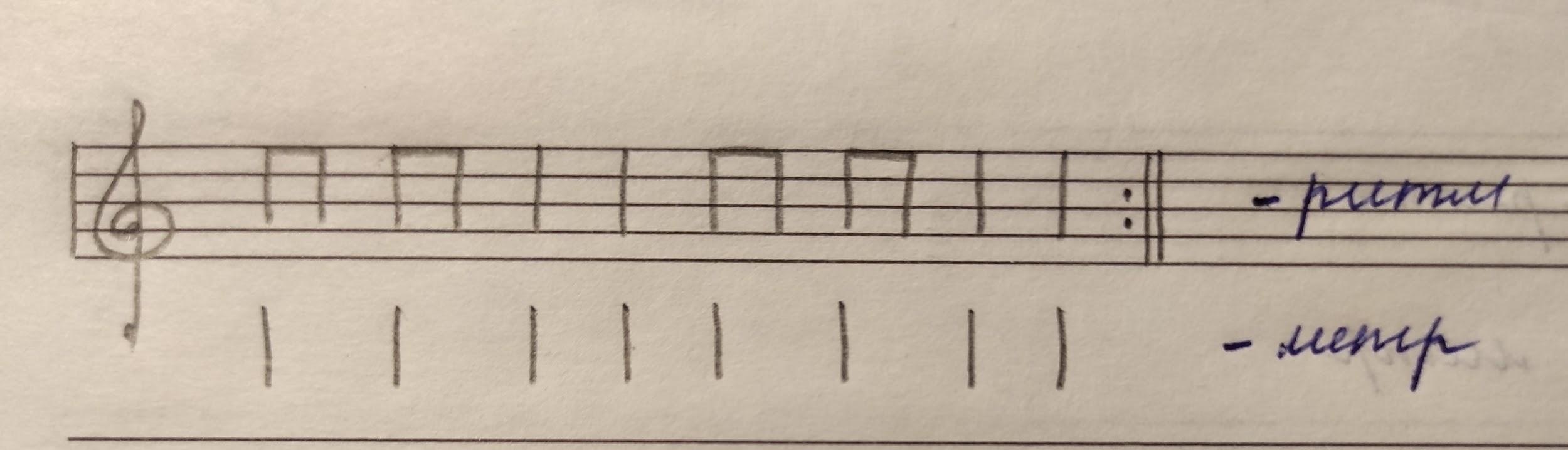 Выучить ритм песенки. Исполнить чтение ритма ритмослогами + ритм (ладошками) и метр (ножками) песенки "Дождик", от начала до конца с репризой (с повтором).Реприза - знак повтора.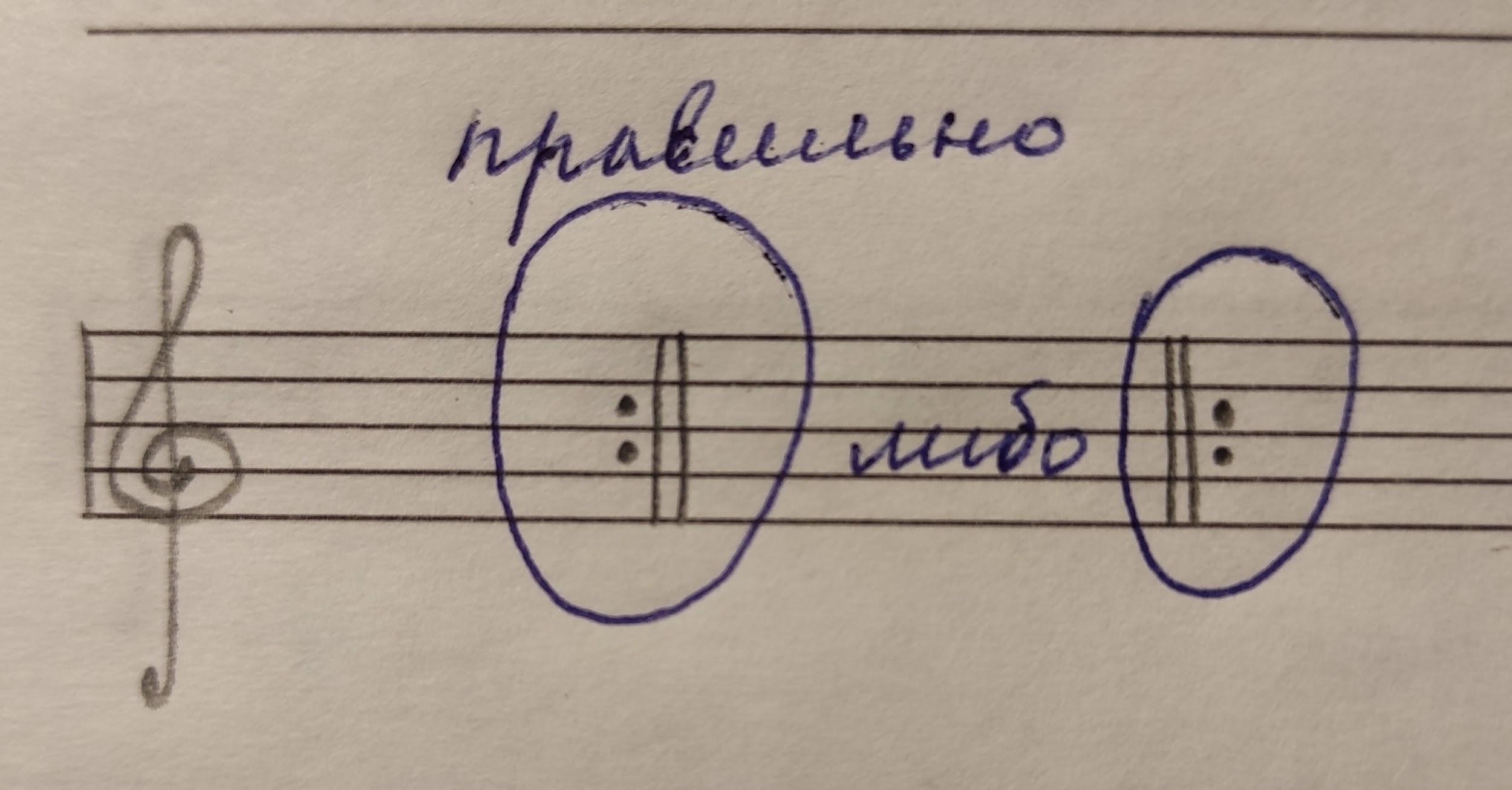 Отправлять домашнее задание на мою рабочую почту: n.kotyunia.distant@gmail.com